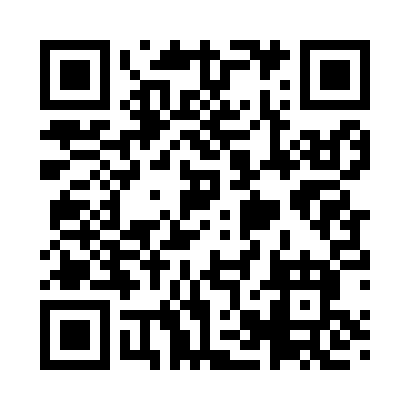 Prayer times for Boothville, Louisiana, USAMon 1 Jul 2024 - Wed 31 Jul 2024High Latitude Method: Angle Based RulePrayer Calculation Method: Islamic Society of North AmericaAsar Calculation Method: ShafiPrayer times provided by https://www.salahtimes.comDateDayFajrSunriseDhuhrAsrMaghribIsha1Mon4:456:021:024:368:019:182Tue4:456:021:024:368:019:183Wed4:466:031:024:368:019:184Thu4:466:031:024:368:019:185Fri4:476:041:024:378:019:186Sat4:486:041:034:378:019:177Sun4:486:051:034:378:019:178Mon4:496:051:034:378:019:179Tue4:496:061:034:378:009:1710Wed4:506:061:034:388:009:1611Thu4:516:071:034:388:009:1612Fri4:516:071:034:388:009:1513Sat4:526:081:044:387:599:1514Sun4:536:081:044:387:599:1415Mon4:536:091:044:387:599:1416Tue4:546:091:044:397:589:1317Wed4:556:101:044:397:589:1318Thu4:556:101:044:397:589:1219Fri4:566:111:044:397:579:1220Sat4:576:111:044:397:579:1121Sun4:586:121:044:397:569:1022Mon4:586:131:044:397:569:1023Tue4:596:131:044:397:559:0924Wed5:006:141:044:397:559:0825Thu5:016:141:044:407:549:0826Fri5:016:151:044:407:539:0727Sat5:026:151:044:407:539:0628Sun5:036:161:044:407:529:0529Mon5:046:171:044:407:519:0430Tue5:046:171:044:407:519:0331Wed5:056:181:044:407:509:02